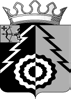 АДМИНИСТРАЦИЯ БЕЛОХОЛУНИЦКОГО МУНИЦИПАЛЬНОГО РАЙОНАКИРОВСКОЙ ОБЛАСТИПОСТАНОВЛЕНИЕ01.2019                                                                                                            №г. Белая ХолуницаО внесении изменений в постановление администрации Белохолуницкого муниципального района от 11.12.2013 № 1167В соответствии с Уставом Белохолуницкого муниципального района, постановлением администрации Белохолуницкого муниципального района от 25.06.2018 № 374 «О разработке, реализации и оценке эффективности реализации муниципальных программ Белохолуницкого района Кировской области» администрация Белохолуницкого муниципального района ПОСТАНОВЛЯЕТ:Внести в постановление администрации Белохолуницкого муниципального    района    от    11.12.2013    №    1167    «Об    утверждениимуниципальной программы «Совершенствование организации муниципального управления» на 2014-2018 годы» (с изменениями, внесенными постановлениями администрации Белохолуницкого муниципального района от 13.02.2015 № 105, от 15.05.2015 № 306, 13.07.2015№ 401, от 17.08.2015 № 459, от 19.10.2015 № 544, от 20.11.2015 № 593,от 22.01.2016 № 29, от 21.03.2016 № 146, от 21.04.2016 № 189, от 20.06.2016№ 275, от 15.07.2016 № 313, от 09.09.2016 № 412, от 16.12.2016 № 532,от 29.12.2016 № 574, от 20.03.2017 № 106, от 14.04.2017 № 171, от 04.05.2017№ 206, от 27.07.2017 № 376, от 18.10.2018 № 570, от 17.11.2017 № 664,от 22.12.2017 № 775, от 01.02.2018 № 85, от 27.03.2018 № 220, от 11.05.2018№ 303, от 18.07.2018 № 412, от 20.09.2018 № 536, от 23.11.2018 № 654)утвердив	изменения	в муниципальной	программе	«Совершенствование организации  муниципального  управления»  на  2014-2018  годы  (далее  –муниципальная программа) согласно приложению.Настоящее постановление вступает в силу со дня его официального опубликования.Глава Белохолуницкого муниципального районаКировской области                                                                            Т.А.ТелицинаПОДГОТОВЛЕНОЗаведующая	правовым отделом администрации Белохолуницкогомуниципального района                                                                  Е.Г. КараваеваСОГЛАСОВАНОПервый заместитель главы админист- рации	Белохолуницкого	муници-пального района                                                                       Г.А. ХристолюбоваЗаместитель главы администрации района - начальник управления финансов администрации Белохолу-ницкого муниципального района                                                     Т.Л. ЕрёминаЗаведующая сектором бухгалтерского учета и отчетности - главный бухгалтер администрации          Белохолуницкогомуниципального района                                                                       Е.А.ПоповаЗаведующая отделом по экономике администрации	Белохолуницкогомуниципального района                                                                  Н.В. СоколоваРазослать:  отделу бухгалтерского учета и отчетности, управлению финансов, регистр муниципальных правовых актовПодлежит опубликованию на официальном сайте администрации Белохолуницкого муниципального района Кировской области с электронным адресом в информационно-телекоммуникационной сети «Интернет» http://www.bhregion.ru/Приложение УТВЕРЖДЕНЫпостановлением администрации Белохолуницкого муниципального районаот   01.2019 №ИЗМЕНЕНИЯв муниципальной программе «Совершенствование организации муниципального управления» на 2014-2018 годыВ паспорте муниципальной программы:Раздел	«Объемы	ассигнований	муниципальной	программы» изложить в следующей редакции:«Объемы	ассигнований муниципальной программыобщий объем финансирования муниципальной программы составит 116904,04 тыс. рублей, в том числе средства федерального бюджета – 512,6 тыс. рублей; областного бюджета 10525,5 тыс. рублей; местного бюджета – 105865,94 тыс. рублей:2014 год – 24512,4 тыс. рублей;2015 год – 21853,7 тыс. рублей;2016 год – 22576,8 тыс. рублей;2017 год – 22809,6 тыс. рублей;2018 год – 25151,54 тыс. рублей»Абзац  первый  раздела  5  «Ресурсное  обеспечение  муниципальной программы» изложить в следующей редакции:«Для реализации муниципальной программы необходимы следующие средства:Расходы на реализацию муниципальной программы за счет средств местного бюджета (приложение № 2 к муниципальной программе) изложить в новой редакции согласно приложению № 1.Прогнозную (справочную) оценку ресурсного обеспечения реализации муниципальной программы за счет всех источников финансирования (приложение № 3 к муниципальной программе) изложить в новой редакции согласно приложению № 2.Приложение № 1Приложение № 2к муниципальной программеРасходы на реализацию муниципальной программы за счет средств местного бюджета3Приложение № 2Приложение № 3к муниципальной программеПрогнозная (справочная) оценка ресурсного обеспечения реализации муниципальной программы за счет всех источников финансирования3ИсточникфинансированияОценка расходов (тыс. рублей)Оценка расходов (тыс. рублей)Оценка расходов (тыс. рублей)Оценка расходов (тыс. рублей)Оценка расходов (тыс. рублей)Источникфинансирования2014 годфакт2015 годфакт2016 годфакт2017 годфакт2018 годфактВсего, в том числе:24512,421853,722576,822809,625151,54федеральный бюджет1,84,44973,46,0областной бюджет3159,72121,41506,81831,51906,1местный бюджет21350,919727,92057320974,723239,44СтатусНаименование муници-Источ-Оценка расходов (тыс. рублей)Оценка расходов (тыс. рублей)Оценка расходов (тыс. рублей)Оценка расходов (тыс. рублей)Оценка расходов (тыс. рублей)Статуспальной программы,ник фи-Оценка расходов (тыс. рублей)Оценка расходов (тыс. рублей)Оценка расходов (тыс. рублей)Оценка расходов (тыс. рублей)Оценка расходов (тыс. рублей)Статусподпрограммы, меро-нанси-2014 годфакт2015 годфакт2016 годфакт2017 годфакт2018 годпланСтатусподпрограммы, меро-нанси-2014 годфакт2015 годфакт2016 годфакт2017 годфакт2018 годпланСтатусприятиярования2014 годфакт2015 годфакт2016 годфакт2017 годфакт2018 годпланПрограмма«Совершенствование	иразвитие  муниципально- го управления»местныйбюджет21350,919727,92057320947,7423239,44Подпрограмма«Повышение	качествамуниципального	управ- ления»местныйбюджет19819,43----Подпрограмма«Управление	муници-пальным имуществом»местныйбюджет1531,5----мероприятиеОбеспечение	хозяйст-венной	деятельности администрацииместныйбюджет991,0884721,51028,11532,20мероприятиеОбеспечение	управлен-ческих функций админи- страции районаместныйбюджет16040,817129,916587,118038,419219,44мероприятиеФинансовое обеспечениенепредвиденных	расхо- дов (резервные фонды)местныйбюджет00000,02мероприятиеРазвитие  и  совершенст-вование  муниципальной службыместныйбюджет00000мероприятиеОбеспечение	градо-строительной деятельно- стиместныйбюджет8,08,08,08,08,0мероприятиеОрганизация и осущест-вление мероприятий по защите населения от чрезвычайных ситуацийместныйбюджет1803,210861034,71112,31131,19мероприятиеОбеспечение      выплатыпенсии за выслугу лет лицам, замещавшим должности муниципаль- ной службы в админист- рации районаместныйбюджет507,8480,51166,3502575,01мероприятиеМежбюджетные    транс-ферты (из резервного фонда администрации района)местныйбюджет268,7101,2382,853,50мероприятиеФормирование  и  содер-жание	муниципального архиваместныйбюджет44,238,3190,432,50мероприятиеЧленские  взносы  в  АС-МО Кировской областиместныйбюджет56,7064,164,164,13мероприятиеОбеспечение	выплатыпострадавшим	при  по- жареместныйбюджет24,00000Подпрограмма«Управления	муници-пальным имуществом»местныйбюджет1531,5----мероприятиеПроведение техническойинвентаризации объек- тов с целью получения кадастровых паспортовместныйбюджет9,2----мероприятиеМежевание     земельныхучастков под объектами муниципальной собст- венностиместныйбюджет10,0----мероприятиеФормирование    свобод-ных земельных участков для реализации, в т.ч. для многодетных семейместныйбюджет235,5----мероприятиеПроведение независимойоценки объектов для сдачи в аренду и прода- жуместныйбюджет50,1----мероприятиеОпубликование  сообще-ния о продаже в газетеместныйбюджет49,8----мероприятиеКапитальный        ремонтобъектов муниципальной собственности (гараж, автостанция, бытовка и др.)местныйбюджет0,0----мероприятиеРазбор  ветхого  муници-пального имуществаместныйбюджет62,1----мероприятиеОплата	коммунальныхуслуг имущества казныместныйбюджет15,7----мероприятиеПроведение    работ    поуязвимости мостов, на- ходящихся в муници- пальной собственностиместныйбюджет-----мероприятиеПроведение    работ    повыполнению мероприя- тий, связанных с уязви- мостью автостанцииместныйбюджет-----мероприятиеПриобретение  имущест-ва	в	муниципальную собственностьместныйбюджет475,9----мероприятиеПриобретение  или  усо-вершенствование про- граммного продукта по учету муниципального имуществаместныйбюджет78,8----мероприятиеУплата налогов с имуще-ства казны (НДС, налог на имущество, транс- портный налог)местныйбюджет17,5----мероприятиеСтроительство	тепло-трассы  для  объекта  по ул. Ленина, 7бместныйбюджет292,0----мероприятиеСохранение	муници-пального имущества каз-местныйбюджет0,8----ны	(консервация)	доприобретения   права   на негомероприятиеПроектно-сметные  рабо-ты   по   разбору   д/сада п. Дубровкаместныйбюджет2,0----мероприятиеРаботы   по   устройствунаружных сетей водо- провода, тепловых сетей к объекту незавершенно- го строительства по ул. Ленина, 7б в г. Белая Холуницаместныйбюджет225,90,00,00,00,0мероприятиеПоверка  сметной  доку-ментации по муници- пальному объекту по ул. Ленина,7б г. Белая Хо- луницаместныйбюджет6,20,00,00,00,0мероприятия,  невошедшие	в подпрограммыИсполнение	судебныхактовместныйбюджет75,00000мероприятиеПроведение   выборов   иреферендумовместныйбюджет00295,00350,0мероприятиеПредставительские   рас-ходыместныйбюджет004317,214,95мероприятиеСоциальные	выплатыгражданамместныйбюджет0011,300мероприятиеМуниципальный земель-ный контрольместныйбюджет001,000мероприятиеМобилизационная	под-готовка экономикиместныйбюджет0068,841,610,0мероприятиеРезерв       материальныхресурсов для ликвидации чрезвычайных ситуаций на территории районаместныйбюджет00077,118мероприятиеПриродоохранные  меро-приятияместныйбюджет00010,00мероприятияМероприятия  по  преду-преждению и ликвида- ции последствий чрезвы- чайных ситуацийместныйбюджет0000300,0мероприятиеИсполнение      судебныхактов по обращению взыскания на средства местного бюджетаместныйбюджет000016,5СтатусНаименование муниципальной программы, подпрограммы,отдельного мероприятияИсточникфинансированияОценка расходов (тыс. рублей)Оценка расходов (тыс. рублей)Оценка расходов (тыс. рублей)Оценка расходов (тыс. рублей)Оценка расходов (тыс. рублей)СтатусНаименование муниципальной программы, подпрограммы,отдельного мероприятияИсточникфинансирования2014 годфакт2015 годфакт2016 годфакт2017 годфакт2018 годпланМуниципальнаяпрограмма«Совершенствование	и	развитие	муниципальногоуправления»всего24512,421853,722576,822809,625151,54Муниципальнаяпрограмма«Совершенствование	и	развитие	муниципальногоуправления»федеральный бюджет1,84,44973,46,0Муниципальнаяпрограмма«Совершенствование	и	развитие	муниципальногоуправления»областной бюджет3159,72121,41506,81831,51901,1Муниципальнаяпрограмма«Совершенствование	и	развитие	муниципальногоуправления»местный бюджет21350,919727,92057320974,723239,44Подпрограмма«Повышение качества муниципального управления»всего23000,8----Подпрограмма«Повышение качества муниципального управления»федеральный бюджет1,8----Подпрограмма«Повышение качества муниципального управления»областной бюджет3159,5----Подпрограмма«Повышение качества муниципального управления»местный бюджет19839,3----ПодпрограммаУправления муниципальным имуществомместный бюджет1574,6----мероприятиеОбеспечение хозяйственной деятельности администрациивсего991884721,51028,11532,20мероприятиеОбеспечение хозяйственной деятельности администрацииобластной бюджет00000мероприятиеОбеспечение хозяйственной деятельности администрацииместный бюджет991884721,51028,11532,20мероприятиеОбеспечение  управленческих  функций  администрациирайонавсего16040,817129,916587,118038,419219,44мероприятиеОбеспечение  управленческих  функций  администрациирайонаобластной бюджет00000мероприятиеОбеспечение  управленческих  функций  администрациирайонаместный бюджет16040,817129,916587,118038,419219,44мероприятиеФинансовое	обеспечение	непредвиденных	расходов(резервные фонды)всего00000,02мероприятиеФинансовое	обеспечение	непредвиденных	расходов(резервные фонды)областной бюджет00000мероприятиеФинансовое	обеспечение	непредвиденных	расходов(резервные фонды)местный бюджет00000,02мероприятиеРазвитие и совершенствование муниципальной службывсего54,70000мероприятиеРазвитие и совершенствование муниципальной службыобластной бюджет54,70000местный бюджет00000мероприятиеФормирование и содержание муниципального архивавсего111,7112,3271,9123,192,4мероприятиеФормирование и содержание муниципального архиваобластной бюджет67,57481,590,692,4мероприятиеФормирование и содержание муниципального архиваместный бюджет44,238,3190,432,50мероприятиеОбеспечение деятельности административных комиссийвсего2,10,51,10,40,8мероприятиеОбеспечение деятельности административных комиссийобластной бюджет2,10,51,10,40,8мероприятиеОбеспечение деятельности административных комиссийместный бюджет00000мероприятиеОрганизация   предоставления   гражданам   субсидий   наоплату ЖКХвсего428,0406,5000мероприятиеОрганизация   предоставления   гражданам   субсидий   наоплату ЖКХобластной бюджет428,0406,5000мероприятиеОрганизация   предоставления   гражданам   субсидий   наоплату ЖКХместный бюджет00000мероприятиеОрганизация  и  осуществление  мероприятий  по  защитенаселения от чрезвычайных ситуацийвсего2498,210861034,71112,31131,19мероприятиеОрганизация  и  осуществление  мероприятий  по  защитенаселения от чрезвычайных ситуацийобластной бюджет6950000мероприятиеОрганизация  и  осуществление  мероприятий  по  защитенаселения от чрезвычайных ситуацийместный бюджет1803,210861034,71112,31131,19мероприятиеОбеспечение	деятельности	комиссий	по	деламнесовершеннолетнихвсего653,0612,9406,3667,7715мероприятиеОбеспечение	деятельности	комиссий	по	деламнесовершеннолетнихобластной бюджет653,0612,9406,3667,7715мероприятиеОбеспечение	деятельности	комиссий	по	деламнесовершеннолетнихместный бюджет00000мероприятиеОбеспечение  выплаты  пенсии	за  выслугу  лет  лицам,замещавшим	должности	муниципальной	службы	в администрации районавсего507,8480,51166,3502575,01мероприятиеОбеспечение  выплаты  пенсии	за  выслугу  лет  лицам,замещавшим	должности	муниципальной	службы	в администрации районаобластной бюджет00000мероприятиеОбеспечение  выплаты  пенсии	за  выслугу  лет  лицам,замещавшим	должности	муниципальной	службы	в администрации районаместный бюджет507,8480,51166,3502575,01мероприятиеОбеспечение градостроительной деятельностивсего88888мероприятиеОбеспечение градостроительной деятельностиобластной бюджет00000мероприятиеОбеспечение градостроительной деятельностиместный бюджет88888мероприятиеОбеспечение деятельности по опеке и попечительствувсего992,21027,51017,91072,81097,9мероприятиеОбеспечение деятельности по опеке и попечительствуобластной бюджет992,21027,51017,91072,81097,9мероприятиеОбеспечение деятельности по опеке и попечительствуместный бюджет00000мероприятиеОбеспечение     переданных     полномочий     РоссийскойФедерации по составлению (изменению) списков кандидатов в присяжные заседатели федеральных судов общей юрисдикции Российской Федерациивсего1,84,49,33,46,0мероприятиеОбеспечение     переданных     полномочий     РоссийскойФедерации по составлению (изменению) списков кандидатов в присяжные заседатели федеральных судов общей юрисдикции Российской Федерациифедеральныйбюджет1,84,49,33,46,0мероприятиеОбеспечение     переданных     полномочий     РоссийскойФедерации по составлению (изменению) списков кандидатов в присяжные заседатели федеральных судов общей юрисдикции Российской Федерацииместный бюджет00000мероприятиеМежбюджетные	трансферты	(из	резервного	фондаадминистрации муниципального района)всего295,9101,2382,853,50мероприятиеМежбюджетные	трансферты	(из	резервного	фондаадминистрации муниципального района)областной бюджет27,20000мероприятиеМежбюджетные	трансферты	(из	резервного	фондаадминистрации муниципального района)местный бюджет268,7101,2382,853,50мероприятиеЧленские взносы в АСМО Кировской областиместный бюджет56,7064,164,164,13мероприятиеОбеспечение выплаты пострадавшим при пожаревсего264,00000мероприятиеОбеспечение выплаты пострадавшим при пожареобластной бюджет240,00000местный бюджет24,00000мероприятиеПроведение   технической   инвентаризации   объектов   сцелью получения кадастровых паспортовместный бюджет9,2----мероприятиеМежевание	земельных	участков	под	объектамимуниципальной собственностиместный бюджет10,0----мероприятиеФормирование   свободных   земельных   участков	дляреализации, в т.ч. для многодетных семейместный бюджет235,5----мероприятиеПроведение  независимой  оценки  объектов  для  сдачи  варенду и продажуместный бюджет50,1----мероприятиеОпубликование сообщения о продаже в газетеместный бюджет49,8----мероприятиеКапитальный	ремонт	объектов	муниципальнойсобственности (гараж, автостанция, бытовка и др.)местный бюджет0,0----мероприятиеРазбор ветхого муниципального имуществаместный бюджет62,1----мероприятиеОплата коммунальных услуг имущества казныместный бюджет15,7----мероприятиеПриобретение	имущества	в	муниципальнуюсобственностьместный бюджет475,9----мероприятиеПриобретение  или  усовершенствование	программногопродукта по учету муниципального имуществаместный бюджет78,8----мероприятиеУплата  налогов	с  имущества  казны  (НДС,  налог  наимущество, транспортный налог)местный бюджет17,5----мероприятиеСтроительство теплотрассы для объекта по ул. Ленина, 7бместный бюджет292,0----мероприятиеСохранение	муниципального	имущества	казны(консервация) до приобретения права на негоместный бюджет0,8----мероприятиеПроектно-сметные работы по разбору д/сада п. Дубровкаместный бюджет2,0----мероприятиеРаботы  по  устройству  наружных  сетей  водопровода  кобъекту незавершенного строительства по ул. Ленина, 7б в г. Белая Холуницаместный бюджет225,9----мероприятиеПроверка  сметной  документации  по  муниципальномуобъекту по ул. Ленина, 7б г. Белая Холуницаместный бюджет6,2----Мероприятия,  невошедшие	в подпрограммыИсполнение судебных актоввсего75,00000Мероприятия,  невошедшие	в подпрограммыИсполнение судебных актовместный бюджет75,00000МероприятиеПроведение выборов и референдумоввсего00295,00350,0МероприятиеПроведение выборов и референдумовместный бюджет00295,00350,0МероприятиеОсуществление	полномочий	РФ	по	проведениюВсероссийской сельскохозяйственной переписи в 2016 годувсего00487,700МероприятиеОсуществление	полномочий	РФ	по	проведениюВсероссийской сельскохозяйственной переписи в 2016 годуфедеральныйбюджет00487,700МероприятиеПредставительские расходывсего004317,215,3МероприятиеПредставительские расходыместный бюджет004317,215,3МероприятиеСоциальные выплаты гражданамместный бюджет0011,300МероприятиеМуниципальный земельный контрольместный бюджет001,000МероприятиеМобилизационная подготовка экономикиместный бюджет0068,841,610,0МероприятиеРезерв материальных ресурсов для ликвидациичрезвычайных ситуаций на территории районаместный бюджет00077,118,0МероприятиеПриродоохранные мероприятияместный бюджет00010,00МероприятиеМероприятия по предупреждению и ликвидациипоследствий чрезвычайных ситуацийместный бюджет0000300,0МероприятиеИсполнение судебных актов по обращению взыскания насредства местного бюджетаместный бюджет000016,5